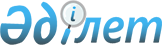 О внесении изменений в решение Мартукского районного маслихата от 25 декабря 2013 года № 99 "О бюджете Мартукского района на 2014-2016 годы"
					
			С истёкшим сроком
			
			
		
					Решение Мартукского районного маслихата Актюбинской области от 17 октября 2014 года № 144. Зарегистрировано Департаментом юстиции Актюбинской области 5 ноября 2014 года № 4057. Прекращено действие в связи с истечением срока
      В соответствии с подпунктом 1) пункта 1 статьи 6 Закона Республики Казахстан от 23 января 2001 года № 148 "О местном государственном управлении и самоуправлении в Республике Казахстан", пунктом 2 статьи 9 и пунктом 4 статьи 106 Бюджетного кодекса Республики Казахстан от 4 декабря 2008 года № 95 Мартукский районный маслихат РЕШИЛ:
      1. Внести в решение Мартукского районного маслихата от 25 декабря 2013 года № 99 "О бюджете Мартукского района на 2014-2016 годы" (зарегистрированное в Реестре государственной регистрации нормативных правовых актов под № 3743, опубликованное 6 февраля 2014 года в газете "Мәртөк тынысы" № 7-9) следующие изменения:
      в пункте 1:
      в подпункте 1):
      доходы 
      цифры "3 249 090,0" заменить цифрами "3 245 998,7", в том числе:
      по налоговым поступлениям
      цифры "434 312" заменить цифрами "430 811,0";
      по неналоговым поступлениям
      цифры "25 788" заменить цифрами "31 501,7";
      по поступлениям от продажи основного капитала
      цифры "9 900" заменить цифрами "7 700,0";
      по поступлениям трансфертов 
      цифры "2 779 090,0" заменить цифрами "2 775 986,0";
      в подпункте 2):
      затраты 
      цифры "3 296 829,9" заменить цифрами "3 296 138,7";
      в подпункте 5):
      дефицит (профицит) бюджета
      цифры "- 101 524,9" заменить цифрами "- 103 925,0";
      в подпункте 6):
      финансирование дефицита (использование профицита) бюджета
      цифры "101 524,9" заменить цифрами "103 925,0";
      в пункте 7 в части абзаца 2:
      цифры "35 562" заменить цифрами "34 815";
      в пункте 9 в части абзаца 6:
      цифры "5 174" заменить цифрами "2 051";
      в части абзаца 11:
      цифры "8 904" заменить цифрами "8 561";
      в части абзаца 13:
      цифры "2 469" заменить цифрами "1 883";
      в пункте 10:
      цифры "4 400" заменить цифрами "800";
      приложения 1 и 5 указанного решения изложить в новой редакции согласно приложениям 1 и 2 к настоящему решению.
      2. Настоящее решение вводится в действие с 1 января 2014 года. Бюджет Мартукского района на 2014 год Бюджетные программы администраторов программы 123 "Аппарат акима района в городе, города районного значения, поселка, села, сельского округа" на 2014 год
      продолжение таблицы
					© 2012. РГП на ПХВ «Институт законодательства и правовой информации Республики Казахстан» Министерства юстиции Республики Казахстан
				
Председатель сессии Мартукскогорайонного маслихата Н. Хусаинова 
Секретарь Мартукскогорайонного маслихатаА. Исмагулов
Категория
Категория
Категория
Категория
Категория
Сумма
(тыс.тенге)
Класс
Класс
Класс
Класс
Сумма
(тыс.тенге)
Подкласс
Подкласс
Подкласс
Сумма
(тыс.тенге)
НАИМЕНОВАНИЕ
НАИМЕНОВАНИЕ
Сумма
(тыс.тенге)
1
2
3
4
4
5
I. Доходы
I. Доходы
3 245 998,7
1
Налоговые поступления
Налоговые поступления
430 811,0
01
Подоходный налог
Подоходный налог
182 273,0
2
Индивидуальный подоходный налог
Индивидуальный подоходный налог
182 273,0
03
Социальный налог
Социальный налог
146 202,0
1
Социальный налог
Социальный налог
146 202,0
04
Hалоги на собственность
Hалоги на собственность
86 579,0
1
Hалоги на имущество
Hалоги на имущество
47 625,0
3
Земельный налог
Земельный налог
3 385,0
4
Hалог на транспортные средства
Hалог на транспортные средства
29 569,0
5
Единый земельный налог
Единый земельный налог
6 000,0
05
Внутренние налоги на товары, работы и услуги
Внутренние налоги на товары, работы и услуги
10 974,0
2
Акцизы
Акцизы
2 173,0
3
Поступления за использование природных и других ресурсов
Поступления за использование природных и других ресурсов
3 100,0
4
Сборы за ведение предпринимательской и профессиональной деятельности
Сборы за ведение предпринимательской и профессиональной деятельности
5 593,0
5
Налог на игорный бизнес
Налог на игорный бизнес
108,0
08
Обязательные платежи, взимаемые за совершение юридически значимых действий и (или) выдачу документов уполномоченными на то государственными органами или должностными лицами
Обязательные платежи, взимаемые за совершение юридически значимых действий и (или) выдачу документов уполномоченными на то государственными органами или должностными лицами
4 783,0
1
Государственная пошлина
Государственная пошлина
4 783,0
2
Неналоговые поступления
Неналоговые поступления
31 501,7
01
Доходы от государственной собственности
Доходы от государственной собственности
338,7
5
Доходы от аренды имущества, находящегося в государственной собственности
Доходы от аренды имущества, находящегося в государственной собственности
326,0
7
Вознаграждения по кредитам, выданным из государственного бюджета
Вознаграждения по кредитам, выданным из государственного бюджета
12,7
04
Штрафы, пени, санкции, взыскания, налагаемые государственными учреждениями, финансируемыми из государственного бюджета, а также содержащимися и финансируемыми из бюджета (сметы расходов) Национального Банка Республики Казахстан 
Штрафы, пени, санкции, взыскания, налагаемые государственными учреждениями, финансируемыми из государственного бюджета, а также содержащимися и финансируемыми из бюджета (сметы расходов) Национального Банка Республики Казахстан 
534,0
1
Штрафы, пени, санкции, взыскания, налагаемые государственными учреждениями, финансируемыми из государственного бюджета, а также содержащимися и финансируемыми из бюджета (сметы расходов) Национального Банка Республики Казахстан, за исключением поступлений от организаций нефтяного сектора
Штрафы, пени, санкции, взыскания, налагаемые государственными учреждениями, финансируемыми из государственного бюджета, а также содержащимися и финансируемыми из бюджета (сметы расходов) Национального Банка Республики Казахстан, за исключением поступлений от организаций нефтяного сектора
534,0
06
Прочие неналоговые поступления
Прочие неналоговые поступления
30 629,0
1
Прочие неналоговые поступления
Прочие неналоговые поступления
30 629,0
3
Поступления от продажи основного капитала
Поступления от продажи основного капитала
7 700,0
03
Продажа земли и нематериальных активов
Продажа земли и нематериальных активов
7 700,0
1
Продажа земли
Продажа земли
7 700,0
4
Поступления трансфертов
Поступления трансфертов
2 775 986,0
02
Трансферты из вышестоящих органов государственного управления
Трансферты из вышестоящих органов государственного управления
2 775 986,0
2
Трансферты из областного бюджета
Трансферты из областного бюджета
2 775 986,0
Функ. группа
Функ. группа
Функ. группа
Функ. группа
Функ. группа
Сумма,
(тыс.тенге)
Функ. подгруппа
Функ. подгруппа
Функ. подгруппа
Функ. подгруппа
Сумма,
(тыс.тенге)
Администратор
Администратор
Администратор
Сумма,
(тыс.тенге)
Программа
Программа
Сумма,
(тыс.тенге)
НАИМЕНОВАНИЕ
Сумма,
(тыс.тенге)
1
2
3
4
5
6
II. Затраты
3 296 138,7
01
Государственные услуги общего характера
294 489,0
1
Представительные, исполнительные и другие органы, выполняющие общие функции государственного управления
251 414,0
112
Аппарат маслихата района (города областного значения)
14 142,0
001
Услуги по обеспечению деятельности маслихата района (города областного значения)
13 535,0
003
Капитальные расходы государственного органа
607,0
122
Аппарат акима района (города областного значения)
98 901,0
001
Услуги по обеспечению деятельности акима района (города областного значения)
65 751,0
003
Капитальные расходы государственного органа
33 150,0
123
Аппарат акима района в городе, города районного значения, поселка, села, сельского округа
138 371,0
001
Услуги по обеспечению деятельности акима района в городе, города районного значения, поселка, села, сельского округа
137 871,0
022
Капитальные расходы государственного органа
500,0
2
Финансовая деятельность
28 537,0
452
Отдел финансов района (города областного значения)
28 537,0
001
Услуги по реализации государственной политики в области исполнения бюджета района (города областного значения) и управления коммунальной собственностью района (города областного значения) 
13 779,0
003
Проведение оценки имущества в целях налогообложения
452,0
011
Учет, хранение, оценка и реализация имущества, поступившего в коммунальную собственность
14 000,0
018
Капитальные расходы государственного органа
306,0
5
Планирование и статистическая деятельность
14 538,0
476
Отдел экономики, бюджетного планирования и предпринимательства района (города областного значения)
14 538,0
001
Услуги по реализации государственной политики в области формирования, развития экономической политики, системы государственного планирования, управления района и предпринимательства (города областного значения) 
14 077,0
003
Капитальные расходы государственного органа
461,0
02
Оборона
3 295,0
1
Военные нужды
1 670,0
122
Аппарат акима района (города областного значения)
1 670,0
005
Мероприятия в рамках исполнения всеобщей воинской обязанности 
1 670,0
2
Организация работы по чрезвычайным ситуациям 
1 625,0
122
Аппарат акима района (города областного значения)
1 625,0
006
Предупреждение и ликвидация чрезвычайных ситуаций масштаба района (города областного значения)
1 090,0
007
Мероприятия по профилактике и тушению степных пожаров районного (городского) масштаба, а также пожаров в населенных пунктах, в которых не созданы органы государственной противопожарной службы
535,0
04
Образование
2 168 668,6
1
Дошкольное воспитание и обучение
252 209,0
464
Отдел образования района (города областного значения)
252 209,0
009
Обеспечение деятельности организаций дошкольного воспитания и обучения
217 394,0
040
Реализация государственного образовательного заказа в дошкольных организациях образования
34 815,0
2
Начальное, основное среднее и общее среднее образование
1 829 082,1
464
Отдел образования района (города областного значения)
1 829 082,1
003
Общеобразовательное обучение
1 731 679,1
006
Дополнительное образование для детей
97 403,0
9
Прочие услуги в области образования
87 377,5
464
Отдел образования района (города областного значения)
82 277,5
001
Услуги по реализации государственной политики на местном уровне в области образования
9 999,0
004
Информатизация системы образования в государственных учреждениях образования района (города областного значения)
10 327,0
005
Приобретение и доставка учебников, учебно-методических комплексов для государственных учреждений образования района (города областного значения)
8 172,0
007
Проведение школьных олимпиад, внешкольных мероприятий и конкурсов районного (городского) масштаба
213,0
015
Ежемесячная выплата денежных средств опекунам (попечителям) на содержание ребенка-сироты (детей-сирот), и ребенка (детей), оставшегося без попечения родителей 
14 969,0
067
Капитальные расходы подведомственных государственных учреждений и организаций
38 597,5
466
Отдел архитектуры, градостроительства и строительства района (города областного значения)
5 100,0
037
Строительство и реконструкция объектов образования
5 100,0
06
Социальная помощь и социальное обеспечение 
128 002,0
2
Социальная помощь
110 756,0
451
Отдел занятости и социальных программ района (города областного значения)
110 756,0
002
Программа занятости
27 667,0
004
Оказание социальной помощи на приобретение топлива специалистам здравоохранения, образования, социального обеспечения, культуры, спорта и ветеринарии в сельской местности в соответствии с законодательством Республики Казахстан
3 693,0
005
Государственная адресная социальная помощь
770,0
007
Социальная помощь отдельным категориям нуждающихся граждан по решениям местных представительных органов
41 174,0
010
Материальное обеспечение детей-инвалидов, воспитывающихся и обучающихся на дому
266,0
014
Оказание социальной помощи нуждающимся гражданам на дому
17 350,0
016
Государственные пособия на детей до 18 лет
17 776,0
017
Обеспечение нуждающихся инвалидов обязательными гигиеническими средствами и предоставление услуг специалистами жестового языка, индивидуальными помощниками в соответствии с индивидуальной программой реабилитации инвалида
2 060,0
9
Прочие услуги в области социальной помощи и социального обеспечения
17 246,0
451
Отдел занятости и социальных программ района (города областного значения)
17 246,0
001
Услуги по реализации государственной политики на местном уровне в области обеспечения занятости и реализации социальных программ для населения
14 150,0
011
Оплата услуг по зачислению, выплате и доставке пособий и других социальных выплат
296,0
021
Капитальные расходы государственного органа
2 800,0
07
Жилищно-коммунальное хозяйство
320 609,4
1
Жилищное хозяйство
52 590,0
455
Отдел культуры и развития языков района (города областного значения)
228,0
024
Ремонт объектов в рамках развития городов и сельских населенных пунктов по Дорожной карте занятости 2020
228,0
458
Отдел жилищно-коммунального хозяйства, пассажирского транспорта и автомобильных дорог района (города областного значения)
5 500,0
004
Обеспечение жильем отдельных категорий граждан
5 500,0
464
Отдел образования района (города областного значения)
8 561,0
026
Ремонт объектов в рамках развития городов и сельских населенных пунктов по Дорожной карте занятости 2020
8 561,0
466
Отдел архитектуры, градостроительства и строительства района (города областного значения)
38 301,0
003
Проектирование, строительство и (или) приобретение жилья коммунального жилищного фонда
35 301,0
004
Проектирование, развитие, обустройство и (или) приобретение инженерно-коммуникационной инфраструктуры
3 000,0
2
Коммунальное хозяйство 
235 695,4
458
Отдел жилищно-коммунального хозяйства, пассажирского транспорта и автомобильных дорог района (города областного значения)
231 615,4
012
Функционирование системы водоснабжения и водоотведения
10 831,0
027
Организация эксплуатации сетей газификации, находящихся в коммунальной собственности районов (городов областного значения)
1 915,0
058
Развитие системы водоснабжения и водоотведения в сельских населенных пунктах
218 869,4
466
Отдел архитектуры, градостроительства и строительства района (города областного значения)
4 080,0
005
Развитие коммунального хозяйства
4 080,0
3
Благоустройство населенных пунктов
32 324,0
123
Аппарат акима района в городе, города районного значения, поселка, села, сельского округа
23 285,0
008
Освещение улиц населенных пунктов
20 763,0
009
Обеспечение санитарии населенных пунктов
700,0
011
Благоустройство и озеленение населенных пунктов
1 822,0
458
Отдел жилищно-коммунального хозяйства, пассажирского транспорта и автомобильных дорог района (города областного значения)
9 039,0
015
Освещение улиц в населенных пунктах
6 239,0
018
Благоустройство и озеленение населенных пунктов
2 800,0
08
Культура, спорт, туризм и информационное пространство
147 991,0
1
Деятельность в области культуры
85 437,0
455
Отдел культуры и развития языков района (города областного значения)
85 437,0
003
Поддержка культурно-досуговой работы
85 437,0
2
Спорт 
7 870,0
465
Отдел физической культуры и спорта района (города областного значения)
7 870,0
001
Услуги по реализации государственной политики на местном уровне в сфере физической культуры и спорта
4 879,0
005
Развитие массового спорта и национальных видов спорта 
511,0
006
Проведение спортивных соревнований на районном (города областного значения) уровне
530,0
007
Подготовка и участие членов сборных команд района (города областного значения) по различным видам спорта на областных спортивных соревнованиях
1 950,0
3
Информационное пространство
28 415,0
455
Отдел культуры и развития языков района (города областного значения)
22 585,0
006
Функционирование районных (городских) библиотек
22 281,0
007
Развитие государственного языка и других языков народа Казахстана
304,0
456
Отдел внутренней политики района (города областного значения)
5 830,0
002
Услуги по проведению государственной информационной политики через газеты и журналы 
4 830,0
005
Услуги по проведению государственной информационной политики через телерадиовещание 
1 000,0
9
Прочие услуги по организации культуры, спорта, туризма и информационного пространства
26 269,0
455
Отдел культуры и развития языков района (города областного значения)
9 319,0
001
Услуги по реализации государственной политики на местном уровне в области развития языков и культуры 
5 230,0
010
Капитальные расходы государственного органа
497,0
032
Капитальные расходы подведомственных государственных учреждений и организаций
3 592,0
456
Отдел внутренней политики района (города областного значения)
16 950,0
001
Услуги по реализации государственной политики на местном уровне в области информации, укрепления государственности и формирования социального оптимизма граждан
6 739,0
003
Реализация мероприятий в сфере молодежной политики
7 338,0
032
Капитальные расходы подведомственных государственных учреждений и организаций
2 873,0
10
Сельское, водное, лесное, рыбное хозяйство, особо охраняемые природные территории, охрана окружающей среды и животного мира, земельные отношения
83 111,0
1
Сельское хозяйство
36 831,0
474
Отдел сельского хозяйства и ветеринарии района (города областного значения)
25 168,0
001
Услуги по реализации государственной политики на местном уровне в сфере сельского хозяйства и ветеринарии
20 199,0
005
Обеспечение функционирования скотомогильников (биотермических ям)
1 470,0
006
Организация санитарного убоя больных животных
560,0
007
Организация отлова и уничтожения бродячих собак и кошек
1 106,0
008
Возмещение владельцам стоимости изымаемых и уничтожаемых больных животных, продуктов и сырья животного происхождения
523,0
032
Капитальные расходы подведомственных государственных учреждений и организаций
1 310,0
476
Отдел экономики, бюджетного планирования и предпринимательства района (города областного значения)
11 663,0
099
Реализация мер по оказанию социальной поддержки специалистов 
11 663,0
6
Земельные отношения
9 039,0
463
Отдел земельных отношений района (города областного значения)
9 039,0
001
Услуги по реализации государственной политики в области регулирования земельных отношений на территории района (города областного значения)
9 039,0
9
Прочие услуги в области сельского, водного, лесного, рыбного хозяйства, охраны окружающей среды и земельных отношений
37 241,0
474
Отдел сельского хозяйства и ветеринарии района (города областного значения)
37 241,0
013
Проведение противоэпизоотических мероприятий
37 241,0
11
Промышленность, архитектурная, градостроительная и строительная деятельность
42 055,0
2
Архитектурная, градостроительная и строительная деятельность
42 055,0
466
Отдел архитектуры, градостроительства и строительства района (города областного значения)
42 055,0
001
Услуги по реализации государственной политики в области строительства, улучшения архитектурного облика городов, районов и населенных пунктов области и обеспечению рационального и эффективного градостроительного освоения территории района (города областного значения)
7 139,0
013
Разработка схем градостроительного развития территории района, генеральных планов городов районного (областного) значения, поселков и иных сельских населенных пунктов
34 581,0
015
Капитальные расходы государственного органа
335,0
12
Транспорт и коммуникации
47 277,0
1
Автомобильный транспорт
47 277,0
123
Аппарат акима района в городе, города районного значения, поселка, села, сельского округа
1 779,0
013
Обеспечение функционирования автомобильных дорог в городах районного значения, поселках, селах, сельских округах
1 779,0
458
Отдел жилищно-коммунального хозяйства, пассажирского транспорта и автомобильных дорог района (города областного значения)
45 498,0
023
Обеспечение функционирования автомобильных дорог
35 961,0
045
Капитальный и средний ремонт автомобильных дорог районного значения и улиц населенных пунктов
9 537,0
13
Прочие
36 085,0
3
Поддержка предпринимательской деятельности и защита конкуренции
432,0
476
Отдел экономики, бюджетного планирования и предпринимательства района (города областного значения)
432,0
005
Поддержка предпринимательской деятельности
432,0
9
Прочие
35 653,0
123
Аппарат акима района в городе, города районного значения, поселка, села, сельского округа
25 029,0
040
Реализация мер по содействию экономическому развитию регионов в рамках Программы "Развитие регионов"
25 029,0
452
Отдел финансов района (города областного значения)
800,0
012
Резерв местного исполнительного органа района (города областного значения) 
800,0
455
Отдел культуры и развития языков района (города областного значения)
1 935,0
040
Реализация мер по содействию экономическому развитию регионов в рамках Программы "Развитие регионов"
1 935,0
458
Отдел жилищно-коммунального хозяйства, пассажирского транспорта и автомобильных дорог района (города областного значения)
7 889,0
001
Услуги по реализации государственной политики на местном уровне в области жилищно-коммунального хозяйства, пассажирского транспорта и автомобильных дорог
7 889,0
14
Обслуживание долга
12,7
1
Обслуживание долга
12,7
452
Отдел финансов района (города областного значения)
12,7
013
Обслуживание долга местных исполнительных органов по выплате вознаграждений и иных платежей по займам из областного бюджета
12,7
15
Трансферты
24 543,0
1
Трансферты
24 543,0
452
Отдел финансов района (города областного значения)
24 543,0
006
Возврат неиспользованных (недоиспользованных) целевых трансфертов
24 543,0
III. Чистое бюджетное кредитование
53 785,0
Бюджетные кредиты
63 894,0
10
Сельское, водное, лесное, рыбное хозяйство, особо охраняемые природные территории, охрана окружающей среды и животного мира, земельные отношения
63 894,0
1
Сельское хозяйство
63 894,0
476
Отдел экономики, бюджетного планирования и предпринимательства района (города областного значения)
63 894,0
004
Бюджетные кредиты для реализации мер социальной поддержки специалистов
63 894,0
Категория
Категория
Категория
Категория
Категория
Сумма
(тыс.тенге)
Класс
Класс
Класс
Класс
Сумма
(тыс.тенге)
Подкласс
Подкласс
Подкласс
Сумма
(тыс.тенге)
НАИМЕНОВАНИЕ
НАИМЕНОВАНИЕ
Сумма
(тыс.тенге)
1
2
3
4
4
5
5
Погашение бюджетных кредитов
Погашение бюджетных кредитов
10 109,0
01
Погашение бюджетных кредитов
Погашение бюджетных кредитов
10 109,0
1
Погашение бюджетных кредитов, выданных из государственного бюджета
Погашение бюджетных кредитов, выданных из государственного бюджета
10 109,0
Функ. группа
Функ. группа
Функ. группа
Функ. группа
Функ. группа
Сумма,
(тыс.тенге)
Функ. подгруппа
Функ. подгруппа
Функ. подгруппа
Функ. подгруппа
Сумма,
(тыс.тенге)
Администратор
Администратор
Администратор
Сумма,
(тыс.тенге)
Программа
Программа
Сумма,
(тыс.тенге)
НАИМЕНОВАНИЕ
Сумма,
(тыс.тенге)
1
2
3
4
5
6
IV. Сальдо по операциям с финансовыми активами
0,0
Приобретение финансовых активов
0,0
13
Прочие
0,0
9
Прочие
0,0
452
Отдел финансов района (города областного значения)
0,0
014
Формирование или увеличение уставного капитала юридических лиц
0,0
V. Дефицит (профицит) бюджета
-103 925,0
VI. Финансирование дефицита (использование профицита) бюджета
103 925,0
Категория
Категория
Категория
Категория
Категория
Сумма
(тыс.тенге)
Класс
Класс
Класс
Класс
Сумма
(тыс.тенге)
Подкласс
Подкласс
Подкласс
Сумма
(тыс.тенге)
НАИМЕНОВАНИЕ
НАИМЕНОВАНИЕ
Сумма
(тыс.тенге)
1
2
3
4
4
5
7
2
Поступление займов
Поступление займов
63 894,0
01
2
Внутренние государственные займы
Внутренние государственные займы
63 894,0
2
Договора займа
Договора займа
63 894,0
Функ. группа
Функ. группа
Функ. группа
Функ. группа
Функ. группа
Сумма,
(тыс.тенге)
Функ. подгруппа
Функ. подгруппа
Функ. подгруппа
Функ. подгруппа
Сумма,
(тыс.тенге)
Администратор
Администратор
Администратор
Сумма,
(тыс.тенге)
Программа
Программа
Сумма,
(тыс.тенге)
НАИМЕНОВАНИЕ
Сумма,
(тыс.тенге)
1
2
3
4
5
6
16
Погашение займов
10 109,5
1
Погашение займов
10 109,5
452
Отдел финансов района (города областного значения)
10 109,5
008
Погашение долга местного исполнительного органа перед вышестоящим бюджетом
10 109,0
021
Возврат недоиспользованных бюджетных кредитов, выданных из местного бюджета
0,5
Категория
Категория
Категория
Категория
Категория
Сумма
(тыс.тенге)
Класс
Класс
Класс
Класс
Сумма
(тыс.тенге)
Подкласс
Подкласс
Подкласс
Сумма
(тыс.тенге)
НАИМЕНОВАНИЕ
НАИМЕНОВАНИЕ
Сумма
(тыс.тенге)
1
2
3
4
4
5
8
1
Используемые остатки бюджетных средств
Используемые остатки бюджетных средств
50 140,5
01
1
Остатки бюджетных средств 
Остатки бюджетных средств 
50 140,5
1
Свободные остатки бюджетных средств
Свободные остатки бюджетных средств
50 140,5
Наименование
001 "Услуги по обеспечению деятельности акима района в городе, города районного значения, поселка, села, сельского округа"
008 "Освещение улиц населенных пунктов"
009 "Обеспечение санитарии населенных пунктов"
011 "Благоустройство и озеленение населенных пунктов"
Аккудукский с\о
9423
860
0
138
Байтурасайский с\о
8767
2813
0
90
Каратогайский с\о
10325
656
0
128
Карачаевский с\о
8940
681
200
137
Кызылжарский с\о
10982
817
0
137
Мартукский с\о
16765
5925
500
546
Танибергенский с\о
9014
1410
0
130
Хазретовский с\о
9214
940
0
172
Хлебодаровский с\о
11223
2204
0
0
Родниковский с\о
11054
308
0
0
Байнасайский с\о
9560
740
0
172
Яйсанский с\о
13534
2487
0
0
Курмансайский с\о
9070
922
0
172
Итого
137871
20763
700
1822
Наименование
013 "Обеспечение функционирования автомобильных дорог в городах районного значения, поселках, селах, сельских округах"
022 "Капитальные расходы государственного органа"
040 "Реализация мер по содействию экономическому развитию регионов в рамках Программы "Развитие регионов""
Всего
Аккудукский с\о
0
0
1231
11652
Байтурасайский с\о
0
0
0
11670
Каратогайский с\о
0
0
1457
12566
Карачаевский с\о
0
0
914
10872
Кызылжарский с\о
0
0
1514
13450
Мартукский с\о
0
0
9199
32935
Танибергенский с\о
0
500
1313
12367
Хазретовский с\о
0
0
0
10326
Хлебодаровский с\о
1779
0
3452
18658
Родниковский с\о
0
0
1456
12818
Байнасайский с\о
0
0
738
11210
Яйсанский с\о
0
0
2973
18994
Курмансайский с\о
0
0
782
10946
Итого
1779
500
25029
188464